Troy Convention & Visitors Bureau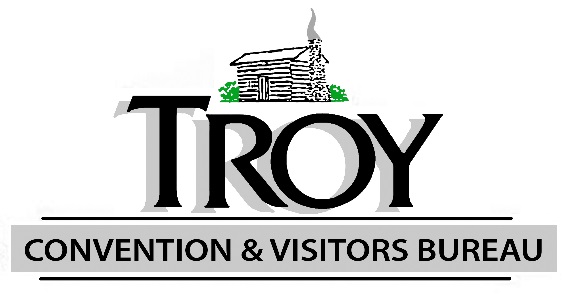 850 E. Cherry Street, Suite A, Troy, MO 63379
636-462-8769        •       www.TroyCVB.comBOARD OF DIRECTORS MEETING
Thursday March 12, 2020
8:45 am
Troy Area Chamber Conference RoomCall to OrderReview of all CVB Financials Year to Date - Balance Sheet, Profit Loss, Detailed ExpenseMarketing Plan 2020-2021Troy BillboardFlag MaintenanceCommunity NewsLincoln County Journal (possible other papers)Focus on St CharlesList of potential ideas  Update on Troy on The Move AppMeeting scheduled for May to set budgetBoard PositionsPossible board optionsNew BusinessAdjourn